Grad Year     Position       Name & Number                                     Club Soccer:  Height:      Honors: DOB:                                   Parents:  HS:                                      Email:GPA:                                   Address:PSAT/SAT:                         Phone #: Grad Year     Position       Name & Number                                     Club Soccer:  Height:      Honors: DOB:                                   Parents:  HS:                                      Email:GPA:                                   Address:PSAT/SAT:                         Phone #: Grad Year     Position       Name & Number                                     Club Soccer:  Height:      Honors: DOB:                                   Parents:  HS:                                      Email:GPA:                                   Address:PSAT/SAT:                         Phone #: Grad Year     Position       Name & Number                                     Club Soccer:  Height:      Honors: DOB:                                   Parents:  HS:                                      Email:GPA:                                   Address:PSAT/SAT:                         Phone #: Grad Year     Position       Name & Number                                     Club Soccer:  Height:      Honors: DOB:                                   Parents: HS:                                      Email:GPA:                                   Address:PSAT/SAT:                         Phone #: Grad Year     Position       Name & Number                                     Club Soccer:  Height:      Honors: DOB:                                   Parents:  HS:                                      Email:GPA:                                   Address:PSAT/SAT:                         Phone #: Grad Year     Position       Name & Number                                     Club Soccer:  Height:      Honors: DOB:                                   Parents:  HS:                                      Email:GPA:                                   Address:PSAT/SAT:                         Phone #: Grad Year     Position       Name & Number                                     Club Soccer:  Height:      Honors: DOB:                                   Parents:  HS:                                      Email:GPA:                                   Address:PSAT/SAT:                         Phone #: Grad Year     Position       Name & Number                                     Club Soccer:  Height:      Honors: DOB:                                   Parents:  HS:                                      Email:GPA:                                   Address:PSAT/SAT:                         Phone #: Grad Year     Position       Name & Number                                     Club Soccer:  Height:      Honors: DOB:                                   Parents: HS:                                      Email:GPA:                                   Address:PSAT/SAT:                         Phone #: Grad Year     Position       Name & Number                                     Club Soccer:  Height:      Honors: DOB:                                   Parents:  HS:                                      Email:GPA:                                   Address:PSAT/SAT:                         Phone #: Grad Year     Position       Name & Number                                     Club Soccer:  Height:      Honors: DOB:                                   Parents: HS:                                      Email:GPA:                                   Address:PSAT/SAT:                         Phone #: Grad Year     Position       Name & Number                                     Club Soccer:  Height:      Honors: DOB:                                   Parents:  HS:                                      Email:GPA:                                   Address:PSAT/SAT:                         Phone #: Grad Year     Position       Name & Number                                     Club Soccer:  Height:      Honors: DOB:                                   Parents: HS:                                      Email:GPA:                                   Address:PSAT/SAT:                         Phone #: Grad Year     Position       Name & Number                                     Club Soccer:  Height:      Honors: DOB:                                   Parents: HS:                                      Email:GPA:                                   Address:PSAT/SAT:                         Phone #: Grad Year     Position       Name & Number                                     Club Soccer:  Height:      Honors: DOB:                                   Parents: HS:                                      Email:GPA:                                   Address:PSAT/SAT:                         Phone #: Wake FC Team Name – Age Group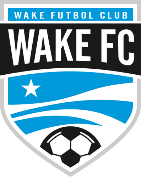 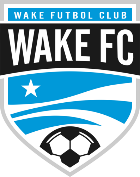 NCYSA DivisionHolly Springs, North CarolinaCoach:                   ~ Phone NumberCoach Email:www.wakefc.comWake FC Team Name – Age GroupNCYSA DivisionHolly Springs, North CarolinaCoach:                   ~ Phone NumberCoach Email:www.wakefc.com#                           Name                          Position#                           Name                          Position#                           Name                          Position#                           Name                          Position#                           Name                          Position#                           Name                          Position#                           Name                          Position#                           Name                          Position#                           Name                          Position#                           Name                          Position#                           Name                          Position#                           Name                          Position#                           Name                          Position#                           Name                          Position#                           Name                          Position#                           Name                          Position